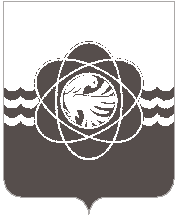 П О С Т А Н О В Л Е Н И Еот  __29.03.2023_______  №  ___280_______На основании постановления Администрации муниципального образования «город Десногорск» Смоленской области от 08.02.2023 № 105 «О проведении муниципального этапа II областного детского творческого фестиваля-конкурса «Феникс встречает друзей» в муниципальном образовании «город Десногорск» Смоленской области» Администрация муниципального образования «город Десногорск» Смоленской области постановляет:1. Утвердить состав жюри муниципального этапа II областного детского творческого фестиваля-конкурса «Феникс встречает друзей» согласно приложению.2. Отделу информационных технологий и связи с общественностью (Е.М. Хасько) разместить настоящее постановление на сайте Администрации муниципального образования «город Десногорск» Смоленской области. 3. Контроль исполнения настоящего постановления возложить на первого заместителя Главы муниципального образования З.В. Бриллиантову. Глава муниципального образования«город Десногорск» Смоленской области                                              А.А. Новиков		         Приложение                                                                                               УТВЕРЖДЕН                                                                                              постановлением Администрации                                                                                              муниципального образования                                                                                              «город Десногорск» Смоленской области                                                                                          от _29.03.2023_____  № ____280______Составжюри муниципального этапа II областного детского творческого фестиваля-конкурса «Феникс встречает друзей»Об утверждении состава жюри муниципального этапа II областного детского творческого фестиваля-конкурса «Феникс встречает друзей» в муниципальном образовании «город Десногорск» Смоленской областиБриллиантова З.В.- первый заместитель Главы муниципального образования «город Десногорск» Смоленской области, председатель жюриЧлены жюриЧлены жюриАтаманова Д.А.- заместитель директора по воспитательной работе МБУДО «Десногорская ДМШ имени М.И. Глинки»Васильева А.В.- заместитель директора по учебно-воспитательной работе МБУДО «Десногорская ДХШ»Жданова О.А.- педагог дополнительного образования МБУДО «ДДТ»            г. ДесногорскаЗемскова В.В.- методист МБУДО «ДДТ» г. ДесногорскаКоролёва А.А.- председатель Комитета  по культуре, спорту и молодежной политике Администрации муниципального образования «город Десногорск» Смоленской областиМиронова Е.В.- ведущий специалист Комитета по образованию Администрации муниципального образования «город Десногорск» Смоленской областиНадырбекова Л.А.- директор МБУДО «Десногорская ДМШ имени М.И. Глинки»Немнонова Н.В.- старший менеджер – методист Комитета по образованию Администрации муниципального образования «город Десногорск» Смоленской областиТокарева Т.В.- председатель Комитета по образованию Администрации муниципального образования «город Десногорск» Смоленской областиШирокова Р.И.- директор МБУДО «Десногорская ДХШ»